森林セラピー®体験講座　概要参加申込書　　※FAX又は電子メールにてお申し込みください※１　いただいた個人情報は、森林大学校に関する情報提供以外には使用いたしません※２　講習会風景の写真等をホームページやパンフレット等に掲載することがあります顔写真の公表などご都合が悪い方は、備考欄に「非公表」とご記入ください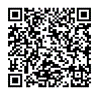 ※３　徴収した受講料については、原則返金いたしません※４　動きやすい衣服、運動靴でお越しください＜申込先＞　　兵庫県立森林大学校　研修課　ＦＡＸ   ０７９０－７２－２７０１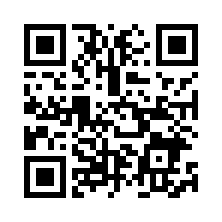 E-mail　 c_shinrin@pref.hyogo.lg.jp主　　　催兵庫県立森林大学校（宍粟市一宮町能倉772-1　TEL 0790-65-9916）兵庫県立森林大学校（宍粟市一宮町能倉772-1　TEL 0790-65-9916）兵庫県立森林大学校（宍粟市一宮町能倉772-1　TEL 0790-65-9916）開催日時令和５年１１月１２日（日）９：１５～１２：３０　※９：００受付開始令和５年１１月１２日（日）９：１５～１２：３０　※９：００受付開始令和５年１１月１２日（日）９：１５～１２：３０　※９：００受付開始集合・解散場所集合：交流館（山麓施設）研修室　解散：学習館（山上施設）モノレール１２：４０発　予約済※ 当日連絡先（森林大学校携帯）TEL ０８０-１５２３-０９６０※ セラピー®体験は山上の森で行い、終了後12：40発のモノレールで下山します。12：40発のモノレールで下山されない方は申込時に備考欄にてお伝えください。集合：交流館（山麓施設）研修室　解散：学習館（山上施設）モノレール１２：４０発　予約済※ 当日連絡先（森林大学校携帯）TEL ０８０-１５２３-０９６０※ セラピー®体験は山上の森で行い、終了後12：40発のモノレールで下山します。12：40発のモノレールで下山されない方は申込時に備考欄にてお伝えください。集合：交流館（山麓施設）研修室　解散：学習館（山上施設）モノレール１２：４０発　予約済※ 当日連絡先（森林大学校携帯）TEL ０８０-１５２３-０９６０※ セラピー®体験は山上の森で行い、終了後12：40発のモノレールで下山します。12：40発のモノレールで下山されない方は申込時に備考欄にてお伝えください。定　　　員先着２４名申込期限令和５年１１月７日（火）※定員になり次第受付を終了いたします受　講　料１人５００円   ※ 開催日当日に徴収しますのでお釣りの無いようご協力願います１人５００円   ※ 開催日当日に徴収しますのでお釣りの無いようご協力願います１人５００円   ※ 開催日当日に徴収しますのでお釣りの無いようご協力願います感染症対策当日体調不良の方は受講をお控えください当日体調不良の方は受講をお控えください当日体調不良の方は受講をお控えください持　ち　物飲み物、タオル、雨具（雨天時）、帽子、ザックは各自でご準備願います飲み物、タオル、雨具（雨天時）、帽子、ザックは各自でご準備願います飲み物、タオル、雨具（雨天時）、帽子、ザックは各自でご準備願います中止連絡大雨等で中止となる場合は、１１月１０日（金）に連絡いたします大雨等で中止となる場合は、１１月１０日（金）に連絡いたします大雨等で中止となる場合は、１１月１０日（金）に連絡いたします住　　　所（ふりがな）氏　　　名生年月日メールアドレス携帯番号※当日連絡可能な番号備　　　考